A Coordenador(a)  do Curso de da , no uso de suas atribuições e de acordo com o disposto no inciso II do art.8º da Portaria Nº36/2005 desta IES, divulga:Art.1º. O Resultado do processo seletivo de monitoria realizado no dia  na  o processo constou de prova escrita e entrevista, sobre todos os assuntos do programa da disciplina à qua lo(a) discente está candidatou-se, além da avaliação do histórico escolar do candidato.Art. 2º. A banca examinadora foi constituída de 03 (três) professores (as) do curso, ministrantes da disciplina afim, sendo um deles, designado pelo Coordenador do Curso para presidir os trabalhos.Art.3º. A nota final foi composta pela média aritmética das notas atribuídas pela banca examinadora à prova teórica e/ou prática (peso=6) e ao histórico escolar do aluno (peso=4).As  vagas foram distribuídas entre as disciplinas: Diagnóstico em Odontologia, Práticas Pré-Clínicas, Clínica Integrada Restauradora, Clínica de Atenção Integral à Criança, Clínica de Endodontia, Anestesiologia e Anatomofisiologia Geral.Natal,10 de setembro de  2020.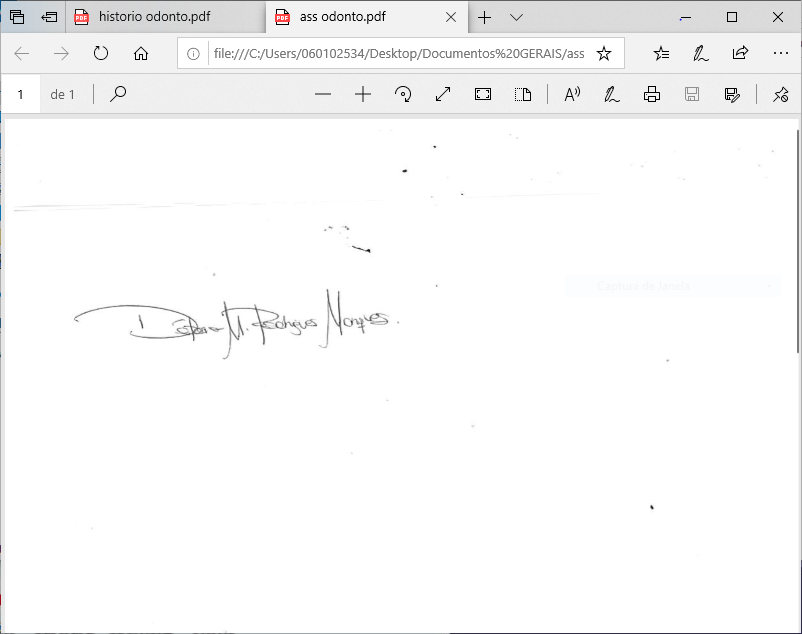 COORDENADOR DO CURSOUNIDADE:NATAL CAPIM MACIOCURSO:ODONTOLOGIA CANDIDATOS APROVADOSCURSODISCIPLINANOTAIZABELLA COSTA CALASSAOdontologiaDiagnóstico em Odontologia8,60JÁCIO DE SOUZA DA COSTAOdontologiaDiagnóstico em Odontologia9,10JÁCIO DE SOUZA DA COSTAOdontologiaPráticas Pré-Clínicas 8,83MARIA CAROLINA SILVINO BELO DA SILVAOdontologiaPráticas Pré-Clínicas9,32JEZABETH COSME RODRIGUESOdontologiaClínica Integrada Restauradora 8,02EREMITA MAYARA DE MEDEIROS FERRAZOdontologiaClínica Integrada Restauradora8,16KATHLEEN LOUYSE HENRIQUE SANTOSOdontologiaClínica Integrada Restauradora6,86KRYSTY KRYSTYANO DA SILVAOdontologiaClínica Integrada Restauradora6,38KEYLA HAYTCHALA LIMA DE OLIVEIRAOdontologiaClínica de Atenção Integral à Criança  9,33KATHLEEN LOUYSE HENRIQUE SANTOSOdontologiaClínica de Atenção Integral à Criança9,00KATHLEEN LOUYSEOdontologiaAnestesiologia8,30JÁCIO DE SOUZA DA COSTA OdontologiaAnestesiologia8,23WESLEY DANILO DE OLIVEIRAOdontologiaAnestesiologia8,11IZABELLA COSTA CALASSAOdontologiaAnestesiologia8,03KRYSTY KRYSTIANO DA SILVAOdontologiaClínica de Endodontia9,30JEZABETH COSME RODRIGUESOdontologiaClínica de Endodontia9,20KAUANNA KARLA BARBOSA DE QUEIROZOdontologiaClínica de Endodontia9,20EMYLLY JÚLIA DE MACÊDO VIEIRAOdontologiaClínica de Endodontia9,00JULIETE TAVARES DE ARRUDA OLIVEIRAOdontologiaAnatomofisiologia Geral9,00ANDERSON DE LIMA GURGELOdontologiaAnatomofisiologia Geral9,10Wanessa Costa dos SantosOdontologiaOrtodontia9,3Reuel Felipe Nunes FerrazOdontologiaOrtodontia8,8